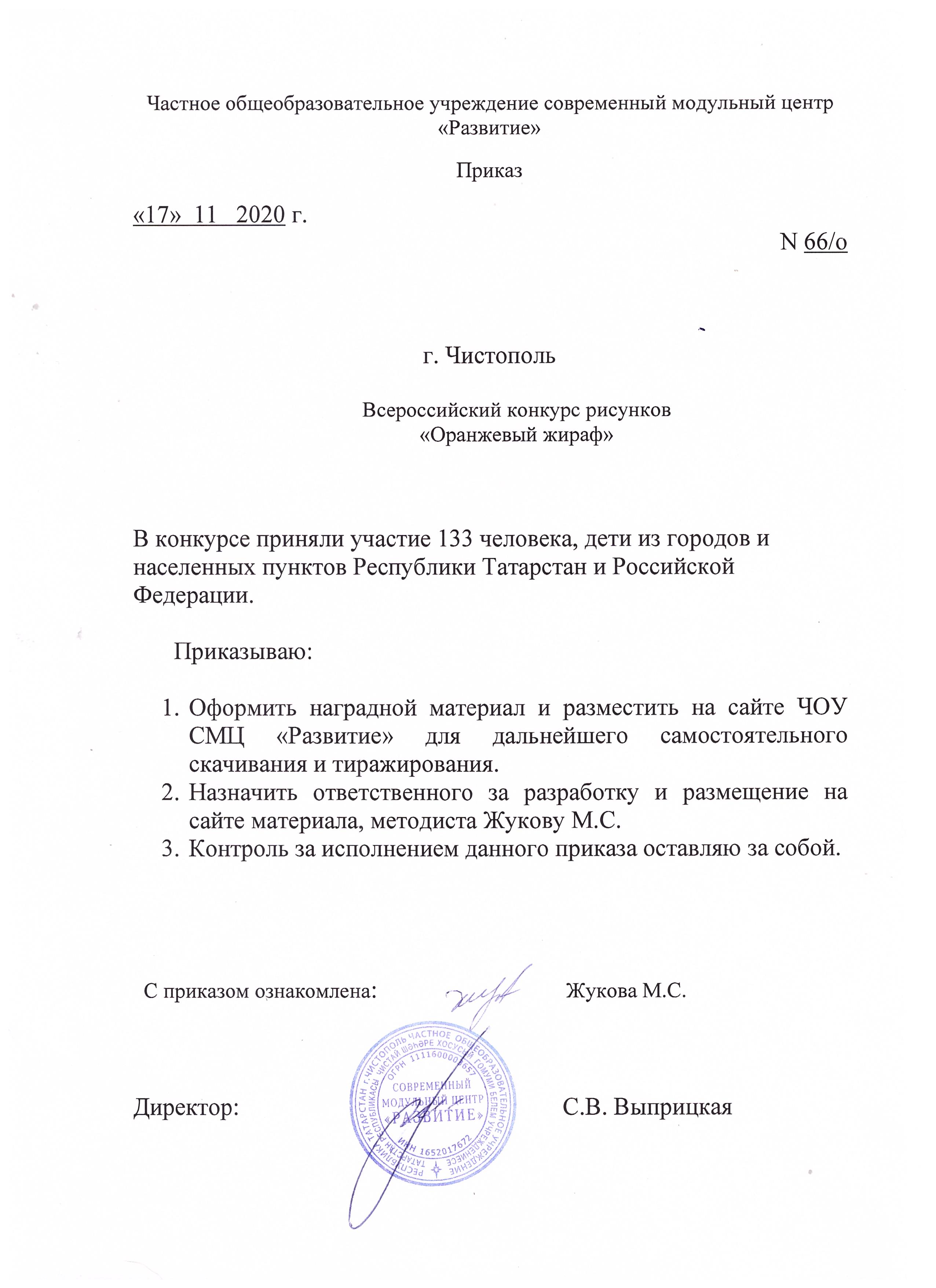 ПротоколВсероссийского конкурса рисунков«Оранжевый жираф»№ФИОучастникавозрастНазвание работыОбразовательноеУчреждение, городФ.И.О. руководителяЭлектронная почтаМестоНоминация «Лучший рисунок жирафа»Номинация «Лучший рисунок жирафа»Номинация «Лучший рисунок жирафа»Номинация «Лучший рисунок жирафа»Номинация «Лучший рисунок жирафа»Номинация «Лучший рисунок жирафа»Номинация «Лучший рисунок жирафа»Номинация «Лучший рисунок жирафа»1Хафизов Самир6 лет«Мой любимый жираф»МБДОУ «Соснинский детский сад», Балтасинского района РТФайзрахманова Гульшат Рамазановна, воспитательfayzrakhmanova1973@mail.ru3 МЕСТО2Зиннатов Раяз6 лет«Жираф Васька»МБДОУ детский сад № 26 «Семицветик» комбинированного вида, г.ЕлабугаБакиева Луиза АнваровнаСайфутдинова Надежда Николаевнаbakieva.luiza@bk.runadezhdasaifutdinova@yandex.ru2 МЕСТО3Мубаракшин Адель Дамирович6 лет«Веселый жираф»МБДОУ №29 «Злолотая рыбка», Г. ЕлабугаБикмухаметова Люция Хабиюулловнаbikmukhametova.lyutsiya@mail.ru1 МЕСТО4Зиннатов Риналь Нафисович10 лет«Мой жираф»ГБОУ «Альметьевская школа-интернат) г..АльметьевскТалипова Альфия Кручевнаtalipovaalfia@yandex.ru1 МЕСТО5Пильменкова Ульяна Антоновна6 лет«Прогулка жирафика»МАДОУ «Детский сад № 96 «Умничка», РТ, г. Набережные ЧелныСултанова Гульнара Насыбулловнаelena1909198426@mail.ruУЧАСТНИК6Тимофеева Алиса Юрьевна6 лет«День рождения Жирафика»МБДОУ «Детский сад» «Светлячок» г. ЗаинскКубышкина Марина Викторовнаmarina031173@mail.ru3 МЕСТО7Зиннатов Риналь9 лет«Счастливый жираф»ГБОУ «Альметьевская школа- интернат для детей с ОВЗ» г. АльметьевскГалимуллина Рахиля Анасовнаrahilyshka1959@gmail.com3 МЕСТО8Газизова Язиля Альбертовна7 лет«Жираф на прогулке»МБДОУ «Сармановский детский сад № 3 « Лейсан» общеразвивающего вида» Сармановского муниципального района РТ, с.СармановоШарипова Альбина Маратовна3680001264@edu.tatar.ru1 МЕСТО9Рахимов Руслан Айнурович5 лет«Всё будет хорошо»МБДОУ «Детский сад комбинированного вида № 9»Назипова Гульнара Лазоевна Пономарёва Людмила ВикторовнаDetsad_9_nomer@mail.ru1 МЕСТО10Саргсян Ален Саргисович6 лет«Жирафёнок ищет друзей»МБДОУ «Детский сад» «Светлячок» г. ЗаинскКубышкина Марина Викторовнаmarina031173@mail.ru3 МЕСТО11Саргсян Алекс Саргисович6 лет«Весёлый жираф»МБДОУ «Детский сад» «Светлячок» г. ЗаинскКубышкина Марина Викторовнаmarina031173@mail.ruУЧАСТНИК12Фомичева Рината Алексеевна6 лет«Жираф в розовых мечтах»РТ Нурлатский район г.Нурлат МАОУ «СОШ № 3»Фомичева Регина Мударисовнаr.mingazova@mail.ruУЧАСТНИК13Тагирова Альвина Ренатовна7 лет«Мамы лучше нет на свете»МБОУ «Пушкинский пролицей №78» г. Набережные ЧелныШайдуллина Резеда РаисовнаVALYA-T5@yandex.ru1 МЕСТО14Чернышов Никина Александрович7 лет«Веселый жираф»г.Елабуга, МБДОУ д/с комбинированного вида №30 «Улыбка»Рустамова Фарида Анваровнаvagizova.rustamova@gmail.com1 МЕСТО15Глухов Ярослав Сергеевич8 лет«Жираф и друзья»МБУДО «Детская школа искусств», г.МензелинскМитюшкина Елена ЛеонидовнаMenzddt@yandex.ruУЧАСТНИК16Кучербаева Регина11 лет«Оранжевый жираф»ГБОУ «Альметьевская школа- интернат для детей с ОВЗ» г. АльметьевскТютюгина Ольга Ивановнаthebestmama1967@mail.ru3 МЕСТО17Лысенко Екатерина Петровна7 лет«Малыш-жирафчик»МБОУ лицей № 2 Г.БугульмаЖуравлева Л.Ю.Lyblys2013@mail.ru1 МЕСТО18Непряхин Владислав Андреевич11 лет«Жирафёнок»ГБОУ «Елабужская школа №7 для детей с ОВЗ»Кочеткова Людмила Викторовнаlyudochka.kochetkova.74@mail.ru2 МЕСТО19Капин Леонид Витальевич12 лет«Оранжевая мама, оранжевый сынок»ГБОУ «Елабужская школа №7 для детей с ОВЗ»Кочеткова Людмила Викторовнаlyudochka.kochetkova.74@mail.ruУЧАСТНИК20Бурганова Самира4 года«Моя любимая игрушка»МАДОУ “Детский сад комбинированного вида №106 “Забава” город Набережные ЧелныШайхразиева Наиля Габбасовнаn.shaihrazieva@mail.ru2 МЕСТО21Дресвянина Злата4 года«Жирафы»МАДОУ “Детский сад комбинированного вида №106 “Забава” город Набережные ЧелныШайхразиева Наиля Габбасовнаn.shaihrazieva@mail.ru1 МЕСТО22Рубцов Матвей Денисович4 года«Радужные жирафы»МБДОУ «Юртовский детский сад» Мензелинский район, п.ЮртовоПопова Инзиля ИнсафовнаElmira_22271994@mail.ru2 МЕСТО23Нургалиева Ралина Радиковна5 лет«Волшебный жираф»МБДОУ «Юртовский детский сад» Мензелинский район, п.ЮртовоНекрасова Эльмира РамилевнаElmira_22271994@mail.ru1 МЕСТО24Альмекаев Антон Павлович5 лет«Жираф на прогулке»МБДОУ Калтаковский детский сад «Ромашка» Мензелинского муниципального района РТСалимова Юлия МихайловнаSalimova81@yandex.ruУЧАСТНИК25Кашапова Алия Алмазовна9 лет«Добрый жираф»МБОУ «СОШ №37» НМР РТГайнутдинова Раиля Амирзяновнаa.r.kashapova@mail.ru3 МЕСТО26Кашапова Айсылу Алмазовна12 лет«Счастливый жираф»МБОУ «СОШ №37» НМР РТИсламхузина Гузель Фаритовнаa.r.kashapova@mail.ru2 МЕСТО27Харисова Алина Ришатовна5 лет«Весёлый жираф»МАДОУ «Детский сад №93 «Эллюки» НМР РТКашапова Айгуль Разифовна Степанова Алина Валентиновнаa.r.kashapova@mail.ru3 МЕСТО28Муратова Раяна Руслановна7 летЖираф "Мелман"МБОУ "Алексеевская средняя общеобразовательная школа №2 имени Героя Советского Союза Ивана Егоровича Кочнева Алексеевского муниципального района РТ", АлексеевскоеБарышникова Ирина Николаевнаbaryschnickova.irina2013@yandex.ru2 МЕСТО29Хомяков Дмитрий Владимирович7 лет"Обитатель Африки"МБОУ "Алексеевская средняя общеобразовательная школа №2 имени Героя Советского Союза Ивана Егоровича КочневаБарышникова Ирина Николаевнаbaryschnickova.irina2013@yandex.ruУЧАСТНИК30Юртаев Илья Алексеевич"Африканский жираф"МБОУ "Алексеевская средняя общеобразовательная школа №2 имени Героя Советского Союза Ивана Егоровича Кочнева Алексеевского муниципального района РТ", АлексеевскоеБарышникова Ирина Николаевнаbaryschnickova.irina2013@yandex.ruУЧАСТНИК31Бекетова Дарья Евгеньевна5 лет«Мой пятнистый великан»МБДОУ «Детский сад №32 «Садко», г. ЕлабугаСеменова Алена Андреевнаboch_86@mail.ru3 МЕСТО32Каримова Ясмин Динаровна6 лет«Веселый жираф»МБДОУ «Детский сад общеразвивающего вида № 47» НМР РТ,г.НижнекамскЗагидуллина Гульсира Ильсуровнаnika_nkz@mail.ru1 МЕСТО33Галиева Алия Рустамовна10 лет«Радужный жираф»Нижнекамск,СОШ №15salavatgaliev@bk.ru1 МЕСТО34Исхакова Арина Шамилевна13 лет«Жираф-граф»МБОУ «СОШ №1 г.Азнакаево» РТ, г.АзнакаевоНасырова Рина Рамилевнаrina.1990.22.90@mail.ru1 МЕСТО35Тюрина Валерия Евгеньевна13 лет« Солнечный жираф»МБОУ «Гимназия № 96» Вахитовского района г.КазаниНуриева Лилия Рашшатовнаliliyanr96@yandex.ru2 МЕСТО36Хайруллина Динара Рустемовна10 лет«Космический полет»МАОУ «СОШ № 35 с углубленным изучением отдельных предметов», город Набережные ЧелныКлюева Мария Евгеньевнаlibertyz@mail.ru1 МЕСТО37Мунирова Алия Ильдаровна9 лет«Жираф ищет себе друзей»МБОУ"Гимназия №2 имени Мулланура Вахитова" города Набережные ЧелныЗакирова Сания Маликовна89276786067@mail.ru3 МЕСТО38Трудова Екатерина Дмитриевна6 лет«Как хорошо уметь читать!»МБОУ «Ленино-Кокушкинская средняя общеобразовательная школа» Пестречинского р-на РТПриказчикова Оксана Галимзяновнаoprikazchikova@mail.ru2 МЕСТО39Демакова Елизавета Кирилловна9 лет«Жирафчик- Сказочник»МБОУ «Ленино-Кокушкинская средняя общеобразовательная школа» Пестречинского р-на РТПриказчикова Оксана Галимзяновнаoprikazchikova@mail.ru3 МЕСТО40Согорина София Николаевна8 лет«Жираф отдыхает»МБОУ «Поспеловская средняя школа» ЕМР РТ, село Поспелово, Елабужский районЛипина С.ЮLipina.svetlana85@mail.ruУЧАСТНИК41Бурханов Ярослав Валерьевич8 лет«Вдохновение»МБОУ «Школа №71», г.КазаньГильметдинова Алина Даниловнаgilmetdinova-98@mail.ru3 МЕСТО42Абдусатторова Радмила Умиджоновна7 лет«Сафари»МБОУ «СОШ№2 г.Азнакаево» Р.ТБородина Юлия Алексеевнаkrotova_1997@mail.ru3 МЕСТО43Протасова Татьяна Павловна7 летЖираф «Пятнышко»МБОУ «Пушкинский пролицей №78» г. Набережные ЧелныБамбурова Виктория ЗагфаровнаProtasov2kam@yandex.ru2 МЕСТО44Бурмакин Матвей6-7 лет«Веселый жираф»МАДОУ «Детский сад №67 комбинированного вида с татарским языком воспитания и обучения» Советского района г. КазаниFardiya76@mail.ru3 МЕСТО45Шамсутдинова Сафина Ильдаровна9 лет«Оранжевый жираф»Школа-лицей № 9 им.А.С.Пушкина, г.Зеленодольск РТrisha2282@mail.ru2 МЕСТО46Павлов Богдан Маратович11-14 лет«Самое красивое животное»МБОУ «СОШ с. Средний Кумор»Нигматзянова Диляра РаифовнаSuperStar-279@mail.ru1 МЕСТО47Садретдинова АсельИльшатовна4 годаЖирафик «Жожо»Центр развития ребенка-детский сад № 387» , группа 14, город КазаньИзосимова Юлия АлександровнаLuizayus.2013@gmail.comУЧАСТНИК48«Творческий коллектив» 1 класс7-9 летГБОУ «Альметьевская школа-интернат для детей с ограниченными возможностями здоровья »Шаброва Мария Николаевнаxroomashkax@yandex.ru3 МЕСТО49Зайцева Аделина Александровна6 лет«Мой друг жираф»МАДОУ Детский сад №194 Приволжского района г.КазаниХафизова Гузель Айратовнаgalimzyanova-guzel@mail.ru2 МЕСТО50Максимова Ксения Фёдоровна6 лет«Веселый жираф»МАДОУ Детский сад №194 Приволжского района г.КазаниХафизова Гузель Айратовнаgalimzyanova-guzel@mail.ru3 МЕСТО51Нигаметзянов Радмир Русланович6 лет«Величество жираф»МБДОУ «Детский сад общеразвивающего вида № 47», г. НижнекамскСафиуллина Гюзелия Рафаилевнаsafiullina.197@list.ru2 МЕСТО52Шеститко Амилия Артёмовна6 лет«Весёлый жираф»МБДОУ «Детский сад общеразвивающего вида № 47», г. НижнекамскКапитонова Лейсан Миннерасиховнаlejsan Kapitonova83@mail.ru1 МЕСТО53Баронова Амира Темуровна6 лет«Добрый жираф»МБДОУ «Детский сад общеразвивающего вида № 47», г. НижнекамскЧеркеева Галина Степановнаcherkeeva.gsmali.ru3 МЕСТО54Петров Даниил Алексеевич6 лет«Жирафик в стране чудес»МБДОУ «Детский сад общеразвивающего вида № 47», г. НижнекамскСаитгалиева Алсу Зиннуровнаsaltgalieva8 bk.ru1 МЕСТО55Хусаенова Дилия Ильназовна6 лет«Жирафик-лучик»МБДОУ «Детский сад общеразвивающего вида № 47», г. НижнекамскБакирова Алсу Салимовнаalsy.bakirova.75@mali.ru2 МЕСТО56Хисамова Язиля Ниязовна10 лет«Жираф и Луна»СОШ № 30, г. Набережные ЧелныЛатыпова Оксана НиколаевнаGuze1ka@mail.ru3 МЕСТО57Салихова Вероника Руслановна8 лет«Необычное животное Африки»МБОУ «Дым-Тамакская основная общеобразовательная школа» Ютазинского муниципального района РТ, село Дым – Тамакelizasattarova@mail.ruУЧАСТНИК58Болдырев Матвей Михайлович9 лет«…Изысканный бродит жираф»ГБОУ «Елабужская школа № 7 для детей с ограниченными возможностями здоровья» г.ЕлабугаТазиева Гульнар Загретдиновнаgulnar2210@mail.ruУЧАСТНИК59Дорофеева Венера Гарафетдиновнаучитель«Семья жирафа»МБОУ «СОШ№1пгт Актюбинский»-«ООШс.Чемодурово»Азнакаевского района РТvenera.dorofeeva.1971@mail.ru2 МЕСТО60Пакшинцева Валерия Владимировна13 лет«Жирафчик»МБОУ «СОШ№1пгт Актюбинский»-«ООШс.Чемодурово»Азнакаевского района РТДорофеева Венера Гарафетдиновна3 МЕСТО61Козлов Максим Викторович14 лет«Жираф Пени»ГБОУ «Елабужская школа №7 для детей с ОВЗ»Хафизова Евгения Александровнаgenjatokareva@mail.ru3 МЕСТО62Чугунова Вероника Антоновна5 лет« Семейная прогулка»МБДОУ № 75 «Детский сад комбинированного вида с группами для тубинфицированных детей № 75" НМР РТИванова Зинаида АфанасьевнаZagrutdinova2010@mail.ru3 МЕСТО63Куркин Демьян Вячеславович5 лет« На прогулке»МБДОУ № 75 «Детский сад комбинированного вида с группами для тубинфицированных детей № 75" НМР РТШаймухаметова Ландыш Закариевна,Zagrutdinova2010@mail.ruУЧАСТНИК64Сабиров Данияр5 лет«Мой любимый жирафенок»Филиал МБДОУ Тат.Мушугинский детский сад Тамчыкай Мензелинского муниципального района РТ –Кзыл-Тюбякский детский сад ДуслыкАкмалова Фанира Гильмегаяновна2884006644@edu.tatar.ru2 МЕСТО65Миронов ЕгорСергеевич5 лет«Мечта жирафа»МБДОУ Черемшанский детский сад «Сказка» с.Черемшан Черемшанского района РТСабирова Наиля Сабирзяновна Аглиуллина Миляуша Ильясовнаsubirova@mail.ru2 МЕСТО66Хамидуллина Иркя Анасовна4-5 лет«Жираф»МАДОУ №107 «Салават купере»,город Набережные ЧелныСафиуллина Айгуль Ильдусовнаsafiullina.aigul.1986@mail.ruУЧАСТНИК67Харисов Азамат Эльвирович7 лет«Спортивный жираф»МБОУ «СОШ №44», Набережные ЧелныШикова Ольга Николаевнаharisowa.zem@yandex.ru2 МЕСТО68Загидулина Анастасия Олеговна13 лет«Милые жирафики»ГБОУ «Альметьевская школа-интернат для детей с ограниченными возможностями здоровья», Альметьевский район, г. АльметьевскШарипзянова Рамзия Рафиловнаramziya0803@mail.ru2 МЕСТО69Закирова Амира Саматовна10 лет«Новогодний жираф»МБОУ «Пушкинский пролицей №78» город Набережные ЧелныГарипова Гульнара Ирековна Яковлева Наталья ВладимировнаLiliyazakirova1976@gmail.com. Prolicey78@mail.ru Prolicey.Chelny@tatar.ru2 МЕСТО70Ганиева Ясмина Ренатовна7 лет«Ночь в Африке»МБОУ «Осиновская гимназия имени С.К.Гиматдинова Зеленодольского муниципального района РТ»Масаева Алсу Шамиловна2020000184@edu.tatar.ru2 МЕСТО71Агеев Артур Анатольевич10 лет«Чудо животное»РТ, г. Набережные Челны МБОУ "Средняя общеобразовательная школа № 30"Латыпова Оксана Николаевнаoksi-nicolaevna@mail.ru3 МЕСТО72Хусаинова Самира Ильдаровна9 лет«Жители саванны»РТ, г. Набережные Челны МБОУ "Средняя общеобразовательная школа № 30"Латыпова Оксана Николаевнаoksi-nicolaevna@mail.ru2 МЕСТО73Латыпов Рим Маратович9 лет«Макс»РТ, г. Набережные Челны МБОУ "Средняя общеобразовательная школа № 30"Шарифулина Гульнара Альфредовнаgulnara.alfredovna@mail.ru1 МЕСТО74Латипова Дания Расуловна8 лет«Мой любимый жираф»РТ г Набережные Челны ГКЦ ЭврикаЯкупова Гульназ Загитовнаguzik275@mail.ruУЧАСТНИК75Давыдов Ярослав Игоревич6 лет«Мой милый жирафик»Дошкольная группа МБОУ «СОШ с.Средний Кумор» в д. Нижний Кумор Кукморского муниципального района РТПавлова Ирина Владимировнаirishka.pavlova.1986@mail.ruУЧАСТНИК76Корнилова София Викторовна7 лет«Жираф большой, ему видней»МБОУ «СОШ №25» г. Набережные ЧелныБулдакова А.Аanetschka88@mail.ruУЧАСТНИК77Мамаева Елизавета Сергеевна7 лет«Живи ярко!»МБОУ «СОШ №25» г. Набережные ЧелныБулдакова А.А.anetschka88@mail.ru3 МЕСТО78Пучкова Ева Антоновна7 лет«Жираф на прогулке»МБОУ «СОШ №25» г. Набережные ЧелныБулдакова А.Аanetschka88@mail.ru,УЧАСТНИК79Сулейманов Даниэль Айратович7 лет«Удивительная Африка»МБОУ «СОШ №25» г. Набережные ЧелныБулдакова А.А.anetschka88@mail.ruУЧАСТНИК80Хусаинова Алина Ренатовна7 лет«Милый жираф»МБОУ «СОШ №25» г. Набережные ЧелныБулдакова А.А.anetschka88@mail.ru3 МЕСТО81Гильфанова Замира Ильфаковна8 лет«Портрет жирафа»МБОУ «Гимназия» г. Мензелинска РТХакимзянова Раиля Рустямовнаrai4396@yandex.ru,3 МЕСТО82Ахметзянов Амир Дамирович7 лет«Мой жираф»Пушкинский пролицей №78 город Набережные ЧелныАксенова Дилбяр Амирзяновнаahmetzyanov_d@mail.ru3 МЕСТО83Идрисова Рената Закуановна11 лет«Мой любимый длинношеий»МБОУ “СОШ №1 г.Азнакаево”РТАсхабиева Венера Рустамовнаaskhabieva87@mail.ru2 МЕСТО84Марданова Амиля Ильнуровна4 года«Жирафик»МАДОУ "Детский сад комбинированного вида № 109 "Курай" РТ, г.Набережные ЧелныСултанова Галия Рафитовнаairat8181@mail.ru2 МЕСТО85Мингазова Алсу Азгаровна4 года«Мой оранжевый жирафик»Мензелинск дер. Аю МБДОУ Аюский детский сад «Милэшкэй» Мензелинского муниципального районаМингазова Венера Зуфаровна2865003914@edu.tatar.ru2 МЕСТО86Митюшкина Софья6 лет«Пятнистая семейка»МБДОУ «Детский сад комбинированного вида №11 «Шатлык» Мензелинского муниципального района РТ, город МензелинскШарипова Алина Сергеевнаalinasharipova0107@bk.ru2 МЕСТО87Гареев Малик Русланович9 лет«Мой жираф»Пушкинский пролицей №78, Набережные ЧелныПатенко Гульназ МиннахметовнаSafina-90@mail.ru2 МЕСТО88Оськин Антон Вячеславович14 лет«Жираф»ГБОУ "Альметьевская школа-интернат для детей с ограниченными возможностями здоровья"Габдуллин Динар Дамировичskafandr@list.ru3 МЕСТО89Сергеева Карина Андреевна8 лет«Жираф на прогулке»МБОУ «Гимназия-интернат №13» НМР РТ; МБУ ДО «СДЮТиЭ НМР РТ», г.НижнекамскХамитова Айгуль Радиковнаajguljaka77@mail.ru3 МЕСТО90Зарипова Софья Сергеевна8 лет«Жираф и солнышко»МБОУ «Гимназия-интернат №13» НМР РТ; МБУ ДО «СДЮТиЭ НМР РТ», г.НижнекамскХамитова Айгуль Радиковнаajguljaka77@mail.ruУЧАСТНИК91Булдакова София Ильинична7 лет«Важный жираф»МБОУ «СОШ №25» г. Набережные ЧелныЯмурзина З.А.yamurzina63@mail.ru3 МЕСТО92Габидуллина Амина Рамировна6 лет«Веселый жирафик»МАДОУ № 9 « Алан», город Набережные ЧелныНасретдинова Индира ХалиловнаIndira1337@mail.ru2 МЕСТО93Краев Егор4 года«Пятнистый друг»МБДОУ «Детский сад №5 «Гномик» ЕМР РТ», г.ЕлабугаНиколаева Надежда Федоровнаdetsad5gnomik@mail.ru2 МЕСТО94Яшмурзина ЗлатаАндреевна3 года«Веселый жираф»МБДОУ «Детский сад №12 «Буратино» г.Нурлат РТФаткулина Гозел Рифовнаfatkulina.guzelya@yandex.ru1 МЕСТО95Галееваа Амелия5 лет«Каникулы жирафа»МАДОУ «Детский сад №188» г.Казань , Вахитовский районКорноухова Дарья ЕвгеньевнаKornoukhova90@mail.ru3 МЕСТО96Андрющенко Алена Андреевна14 лет«Радужный Жирафчик»ГБОУ «Елабужская школа №7 для детей с ОВЗ»Тимеханова Юлия Викторовнаrik_julia@mail.ru1 МЕСТО97МойсеевАльберт10 лет«Стиляга из саванны»МБОУ «Пушкинский пролицей № 78» г. Набережные ЧелныМоргачева Ольга Васильевнаmorolga2009@ yandex.ru2 МЕСТО98Гиззатуллина Софья Ильдаровна10 лет«Жираф на закате»МБОУ «СОШ №30» г.Набережные ЧелныЛатыпова Оксана Николаевнаksjunka@mail.ru2 МЕСТО99Набиуллин Ранель Денисович5 лет«Сказочный мир жирафов»МАДОУ «Теремок» №77,город Набережные ЧелныЯруллина Гульназ Мустакимовнаgulnazchelny1@ gmail.comУЧАСТНИК100Шпак Яна Владимировна5 лет«Радужный жираф»МАДОУ «Теремок» №77,город Набережные ЧелныЯруллина Гульназ Мустакимовнаgulnazchelny1@ gmail.comУЧАСТНИК101Латипова Амина Расуловна4 года«Мой любимый жираф»РТ г Набережные Челны МАДОУ д/с №104 «Бэлэкэч»Шакирова Гузель Мидхатовнаguzik275@mail.ru3 МЕСТО102Савельева Кира Владимировна5 лет«Жирафа»МБДОУ № 11 «Антошка» г.Зеленодольск РТЧекмарева Ольга Юревна Сенчихина Любовь Александровнаlyu37400499@yandex.ru1 МЕСТО103Ахатова Амалия Маратовна5 лет«Жирафа»МБДОУ № 11 «Антошка» г.Зеленодольск РТЧекмарева Ольга Юревна Сенчихина Любовь Александровнаlyu37400499@yandex.ruУЧАСТНИК104Попова Алиса Александровна5 лет«Жирафа»МБДОУ № 11 «Антошка» г.Зеленодольск РТЧекмарева Ольга Юревна Сенчихина Любовь Александровнаlyu37400499@yandex.ru2 МЕСТО105ХарисоваАмелия«Мой жирафик»МАОУ "Гимназия №57" город Набережные ЧелныАтнашева Лилия Владимировнаyachelninec1@rambler.ru3 МЕСТО106ХасановаРегина«Грустный день»МАОУ "Гимназия №57" город Набережные ЧелныАтнашева Лилия Владимировнаyachelninec1@rambler.ruУЧАСТНИК107Миниханова Зифа«Я в космосе»МАОУ "Гимназия №57" город Набережные ЧелныАтнашева Лилия Владимировнаyachelninec1@rambler.ruУЧАСТНИК108СафиуллиннаСофья«Жираф мечты»МАОУ "Гимназия №57" город Набережные ЧелныАтнашева Лилия Владимировнаyachelninec1@rambler.ru2 МЕСТО109Галимов Искандер Русланович6 лет«С мамой на прогулке»МБДОУ Мало-Уруссинский детский сад «Лейсан» РТ Ютазинский район, д. Малые УруссуМингазова Зиля Амирзяновнаms.mingazova77@mail.ru1 МЕСТО110Файзуллина Полина Германовна11 лет«Мир вверх ногами»МБУ ДО "Детская художественная школа № 1 им. И.И. Шишкина ЕМР", город ЕлабугаФайзуллина Татьяна Геннадьевнаchistopl@mail.ru2 МЕСТО111Файзуллина Ясмина Ильнуровна6 лет«Веселое утро»МБДОУ Детский сад №32 «Садко», город ЕлабугаФайзуллина Татьяна Геннадьевна Ситдикова Гульнара Борхамовнаchistopl@mail.ru3 МЕСТО112Файзуллина Аиша Ильнуровна3 года«Жирафик»МБДОУ Детский сад №32 «Садко», город ЕлабугаФайзуллина Татьяна Геннадьевнаchistopl@mail.ruУЧАСТНИК113Капустина Арина8 лет«Жираф- Веселюк»МБОУ «СОШ № 7 ЗМР РТ»Хуснутдинова Эльвира Дамировнаelyanurlat@mail.ru3 МЕСТО114Курсенко Анастасия Вадимовна16 лет«Оранжевый настрой»МАОУ «СОШ №55» Набережные ЧелныКазакова Е.А.sch55-chelny@mail.ru1 МЕСТО115Гиниятова Марьям8 лет«Гармония»Гимназия 54, г. Набережные ЧелныШарифзянова Ляйсан Касимовнаabdurahmanova-l@mail.ru2 МЕСТО116Кашапова Алина11 лет«Весёлая непоседа»ГБОУ АШИ для детей с ОВЗ, г.АльметьевскСалахова Эльвира ФанисовнаKamil.Salakhov@rimera.com2 МЕСТО117Громов Данила Анатольевич8 лет«Оранжевый жираф»Г. Набережные Челны, Пушкинский пролицей №78Патенко Гульназ Минахметовнаgromovae16435@mail.ru2 МЕСТО118Хусанова Умида15 лет«Живая Африка»ГБОУ АШИ для детей с ОВЗ, г.АльметьевскСалахова Эльвира ФанисовнаKamil.Salakhov@rimera.com3 МЕСТОНоминация «Лучший графический рисунок»Номинация «Лучший графический рисунок»Номинация «Лучший графический рисунок»Номинация «Лучший графический рисунок»Номинация «Лучший графический рисунок»Номинация «Лучший графический рисунок»Номинация «Лучший графический рисунок»Номинация «Лучший графический рисунок»119Хафизова Гузель АйратовнаВоспитатель«Мой жираф»МАДОУ Детский сад №194 Приволжского района г.Казаниgalimzyanova-guzel@mail.ru2 МЕСТО120Билалова Айзиля Ильназовна9 лет«Жираф»МБОУ «Гимназия» г. Мензелинска РТХакимзянова Раиля Рустямовнаrai4396@yandex.ru2 МЕСТО121Николаева Азалия Анатольевна9 лет«Шагающий жираф»МБОУ «Гимназия» г. Мензелинска РТХакимзянова Раиля Рустямовнаrai4396@yandex.ru3 МЕСТО122Габидуллина Луиза Радиковна10 лет«Однажды в зоопарке»МБУ ДО «Центр детского технического творчества» ЕМР РТАрсланова Разалия РаисовнаTehnik-e@mail.ru2 МЕСТО 123ФардиеваСивилия10 лет«стопкоронавирус»МБОУ «Пушкинский пролицей № 78» г. Набережные ЧелныМоргачева Ольга Васильевнаmorolga2009@yandex.ru2 МЕСТО124Бусова Анжелика Сергеевна7 лет«Мой любимый Жирафик»МБОУ «Средняя общеобразовательная школа №19» Нижнекамского муниципального района РТФролова Светлана Александровнаsveta.f.1968@mail.ru2 МЕСТОНоминация «Лучший логотип жирафа»Номинация «Лучший логотип жирафа»Номинация «Лучший логотип жирафа»Номинация «Лучший логотип жирафа»Номинация «Лучший логотип жирафа»Номинация «Лучший логотип жирафа»Номинация «Лучший логотип жирафа»Номинация «Лучший логотип жирафа»125Салимзянова Азалия Робертовна7 лет«Добрый жираф» из пластилина«Средняя общеобразовательная школа №25 им. 70-летия нефти Татарстана» г.Альметьевск Юртова Маргарита Георгиевнаals-dautova@ya.ru3 МЕСТО126Файзуллина Малика Рафаэлевна3 года«Апельсиновое настроение»МАДОУ Детский сад комбинированного вида 60 «ИволгаГалимова Розалия Хайранасовнаgalimova.1959@list3 МЕСТО127Андрианова Ева Степановна12 лет«Удивительный жираф»МБОУ «СОШ №7 ЗМР РТ», Г.ЗеленодольскСадыкова Айсылу Илдаровнаisad1186@mail.ru3 МЕСТО128Максудова Сабина Игоревна12 лет«Его высочество – Жираф»МБОУ «СОШ №7 ЗМР РТ», Г.ЗеленодольскСадыкова Айсылу Илдаровнаisad1186@mail.ru2 МЕСТО129Фархутдинова Ясмина Ильнуровна6 лет«Оранжевый Жираф»МБДОУ «Детский сад №8 комбинированного вида» Советского района города КазаниФархутдинова Ляйсан Назиповнаlyaysan10.05@gmail.comУЧАСТНИК130ФедяноваАриана11 лет«Инь-янь»МБОУ «Пушкинский пролицей № 78» г. Набережные ЧелныМоргачева Ольга Васильевнаmorolga2009@yandex.ruУЧАСТНИК131Гаврилова Татьяна Павловна7 лет«Сказочный мир оранжевого жирафика»МБОУ «СОШ №25» г. Набережные ЧелныБулдакова А.А.anetschka88@mail.ruУЧАСТНИК132Исхаков Булат Ильнарович9 лет«Жираф с листьями»МБОУ «Гимназия» г. Мензелинска РТХакимзянова Раиля Рустямовнаrai4396@yandex.ru3 МЕСТО133ГанееваТаисия10 лет«Оранжевое настроение»МБОУ «Пушкинский пролицей № 78» г. Набережные ЧелныМоргачева Ольга Васильевнаmorolga2009@yandex.ruУЧАСТНИК